Θέμα: Πρόσκληση κατάθεσης προσφοράς 3ήμερης εκδρομής σε Ξάνθη Κομοτηνή ΑλεξανδρούποληΤο 2ο ΓΕ.Λ. ΒΕΡΟΙΑΣ ζητά κατάθεση προσφορών για πραγματοποίηση 3ήμερης εκδρομής σε Ξάνθη , Κομοτηνή και Αλεξανδρούπολη , σύμφωνα με τα άρθρα 2, 14 και 15 της Υ.Α. 20883/ΓΔ4/12-02-2020, ΦΕΚ 456/τ. Β/ 13-2-2020, με αντικείμενο την ανάδειξη της πιο αξιόλογης -οικονομικά και ποιοτικά- προσφοράς ταξιδιωτικού γραφείου. Η τριήμερη εκδρομή (δύο διανυκτερεύσεις) θα πραγματοποιηθεί το χρονικό διάστημα από Παρασκευή 16-2-2024   έως     Κυριακή 18-2-2024.Αριθμός μαθητών:  49 Αριθμός Συνοδών Καθηγητών: 3 Πρόγραμμα εκδρομής: Παρασκευή 16/2/24Συγκέντρωση 7:30 στο 2ο Λύκειο
Επιβίβαση 8:00
Ενδιάμεση στάση στο Πόρτο Λάγος
Άφιξη στην ΚομοτηνήΆφιξη στην Ξάνθη-Τακτοποίηση στο ξενοδοχείο 
Βραδινή έξοδος για περιήγηση στην πόλη της Ξάνθης

Σάββατο 17/2/24
Πρωινό μέχρι τις 9:00
Αναχώρηση από ξενοδοχείο για Δέλτα του Έβρου στις 09:00
Περιήγηση στο Δέλτα του Έβρου Άφιξη στην Αλεξανδρούπολη-Περιήγηση στην πόλη-ΦαγητόΕπιστροφή στο ξενοδοχείο στην Ξάνθη
Βραδινή έξοδος για φαγητό

Κυριακή 18/2/24
Πρωινό στο ξενοδοχείο μέχρι 9:30
Αναχώρηση από ξενοδοχείο στις 10:00
Περιήγηση σε σημεία πολιτισμικού ενδιαφέροντος στην Ξάνθη με λεωφορείοΑναχώρηση από την Ξάνθη στις 18:00 και επιστροφή στη Βέροια

Το παραπάνω πρόγραμμα είναι ενδεικτικό και το οριστικό θα γίνει με βάση το τελικό πρακτικό του Συλλόγου Διδασκόντων Καθηγητών. Τα στοιχεία που αφορούν την εκδρομή και θα ληφθούν υπόψη για την κατάθεση της προσφοράς είναι:Προορισμός εκδρομής: Ξάνθη (2 Διανυκτερεύσεις στην Ξάνθη). Αιτούνται τρία εισιτήρια free.Αριθμός συμμετεχόντων μαθητών: 49Αριθμός συνοδών εκπαιδευτικών: Τρεις (3)Μεταφορικό μέσο: Λεωφορεία (όχι Διώροφο)(κατά προτίμηση 56 θέσεων).  Κατηγορία καταλύματος: Ξενοδοχείο 4 αστέρων τουλάχιστον και να πιστοποιούν εγγράφως την διαθεσιμότητά τους για τις προαναφερθείσες ημερομηνίες της διεξαγωγής της εκδρομής. Τα  δωμάτια να είναι τρίκλινα (3/κλινα) ή τετράκλινα (4/κλινα) (όχι ράντζα) για τους μαθητές και μονόκλινα για τους συνοδούς καθηγητές. Στις προσφορές να υπάρχει τιμή με πρωινό για όλες τις ημέρες . Ασφάλιση μαθητών: Υποχρεωτική ασφάλιση αστικής επαγγελματικής ευθύνης σύμφωνα με την κείμενη νομοθεσία.ΔΙΚΑΙΩΜΑ ΣΥΜΜΕΤΟΧΗΣ: Δικαίωμα εκδήλωσης ενδιαφέροντος και συμμετοχής στο διαγωνισμό έχουν όλα τα ταξιδιωτικά γραφεία τα οποία διαθέτουν το ειδικό σήμα λειτουργίας και το οποίο βρίσκεται σε ισχύ.ΣΥΝΤΑΞΗ ΚΑΙ ΥΠΟΒΟΛΗ ΠΡΟΣΦΟΡΩΝ: Οι προσφορές υποβάλλονται στο 2Ο ΓΕ.Λ. ΒΕΡΟΙΑΣ (Γιάννη Ρίτσου και Ρωμανίας  1 Τ.Κ.: 59100) σε κλειστό φάκελο. Στο φάκελο, εκτός από την προσφορά, θα πρέπει απαραίτητα να περιλαμβάνεται και υπεύθυνη δήλωση ότι το ταξιδιωτικό γραφείο διαθέτει το ειδικό σήμα λειτουργίας το οποίο βρίσκεται σε ισχύ. Επίσης στην προσφορά θα πρέπει υποχρεωτικά να καταγράφονται:          α.  η τελική συνολική τιμή της προσφοράς          β.  η επιβάρυνση για κάθε μαθητή και   γ. η υποχρεωτική ασφάλιση ευθύνης του διοργανωτή σύμφωνα με την   κείμενη  νομοθεσία.Οι προσφορές πρέπει να είναι καθαρογραμμένες και να μην υπάρχουν σε αυτές στοιχεία που να καθιστούν ασαφή την προσφορά, όπως ξύσματα, σβησίματα, προσθήκες ή διορθώσεις. Εάν στην προσφορά υπάρχει οποιαδήποτε διόρθωση ή προσθήκη, θα πρέπει αυτή να είναι καθαρογραμμένη και να υπάρχει η μονογραφή από τον προσφέροντα. Διαφορετικά εάν οι προσθήκες – διορθώσεις κλπ. που υπάρχουν, κατά την κρίση της επιτροπής αξιολόγησης, καθιστούν ασαφή την προσφορά, αυτή θα απορρίπτεται για τους συγκεκριμένους λόγους.Όσοι ενδιαφέρονται να λάβουν μέρος στον διαγωνισμό θα πρέπει να υποβάλουν τις προσφορές τους μέχρι τις 11.00 το πρωί της Δευτέρας 29 Ιανουαρίου 2024 με έναν από τους παρακάτω τρόπους: 	α. Προσωπικά ή με εκπρόσωπο του πρακτορείου στο σχολείο. 	β. Με συστημένη ταχυδρομική επιστολή που θα απευθύνεται στο σχολείο.Οι εκπρόθεσμες προσφορές δεν λαμβάνονται υπόψη και επιστρέφονται χωρίς να αποσφραγισθούν, έστω και εάν η καθυστερημένη λήψη οφείλεται στην υπηρεσία αποστολής και λήψης του φακέλου (ταχυδρομείο, διανομείς ή μέσα συγκοινωνίας).ΑΞΙΟΛΟΓΗΣΗ ΤΩΝ ΠΡΟΣΦΟΡΩΝ: Η αξιολόγηση των προσφορών θα γίνει από την Επιτροπή που έχει συγκροτηθεί για το συγκεκριμένο σκοπό σε διαδικασία που θα περιλαμβάνει τα παρακάτω στάδια:Α. Παραλαβή φακέλων με τις προσφορέςΒ. Αποσφράγιση των φακέλων το μεσημέρι της Δευτέρας 29 Ιανουαρίου 2024.Γ. Έλεγχος πληρότητας των στοιχείων μέχρι το μεσημέρι της Δευτέρας 29 Ιανουαρίου 2024 Δ. Αξιολόγηση οικονομικών και ποιοτικών στοιχείων των προσφορώνΕ. Επιλογή του αναδόχου ταξιδιωτικού γραφείου.ΕΠΙΛΟΓΗ ΑΝΑΔΟΧΟΥ: Για την αξιολόγηση των προσφορών, την επιλογή της πλέον συμφέρουσας προσφοράς και την ανακήρυξη του αναδόχου ταξιδιωτικού γραφείου, σύμφωνα με τη σχετική Υπουργική απόφαση συγκροτείται στο σχολείο, με πράξη του Δ/ντή, Επιτροπή, η οποία αποτελείται από τον ίδιο ως Πρόεδρο, δύο (2) από τους συνοδούς εκπαιδευτικούς που ορίζονται από το Σύλλογο Διδασκόντων του σχολείου, έναν (1) εκπρόσωπο του Συλλόγου Γονέων και Κηδεμόνων και τους εκπροσώπους των μαθητικών συμβουλίων της Β΄ τάξης του σχολείου, οι οποίοι στην επιτροπή εκπροσωπούνται με μία (1) ψήφο. Σύμφωνα με τα ως άνω οριζόμενα η επιτροπή αξιολόγησης είναι πενταμελής (5 μέλη).Η επιτροπή έχει την αρμοδιότητα και την ευθύνη επιλογής του ταξιδιωτικού γραφείου που θα πραγματοποιήσει την πολυήμερη εκδρομή. Η επιλογή του πρακτορείου θα καταγραφεί σε σχετικό πρακτικό στο οποίο θα περιγράφονται με σαφήνεια τα κριτήρια της επιλογής. Το εν λόγω πρακτικό, εφόσον ζητηθεί, κοινοποιείται σε κάθε συμμετέχοντα ή/και έχοντα νόμιμο δικαίωμα προκειμένου να έχει τη δυνατότητα υποβολής ένστασης κατά της επιλογής εντός δύο ημερών από τη σύνταξη του πρακτικού. Μετά την αξιολόγηση των προσφορών και την εξέταση των τυχόν ενστάσεων που έχουν υποβληθεί, θα γίνει η τελική επιλογή του ταξιδιωτικού γραφείου και μεταξύ αυτού και του σχολείου θα συνταχθεί σύμβαση οργανωμένου ταξιδιού (ιδιωτικό συμφωνητικό), σύμφωνα με την κείμενη νομοθεσία, που θα υπογραφεί από τα συμβαλλόμενα μέρη. Στη σύμβαση θα περιλαμβάνονται απαραίτητα τα εξής:Το εγκεκριμένο από το Σύλλογο Διδασκόντων αναλυτικό πρόγραμμα της εκδρομήςΤα ονόματα των ξενοδοχείων, η κατηγορία, ο αριθμός των δωματίων και κλινών και οι παρεχόμενες από αυτά υπηρεσίες.Η ασφάλεια αστικής επαγγελματικής ευθύνηςΤο συνολικό κόστος της εκδρομής και το κόστος ανά μαθητήΟι γενικοί όροι συμμετοχής στην εκδρομή.   Το 2Ο ΓΕΝΙΚΟ ΛΥΚΕΙΟ ΒΕΡΟΙΑΣ είναι υποχρεωμένο να αναρτήσει στον πίνακα των ανακοινώσεων του σχολείου, όπως και στην ιστοσελίδα του τις προσφορές των τουριστικών γραφείων, τη σύμβαση του οργανωμένου ταξιδιού που θα υπογραφεί, καθώς και τον αριθμό του ασφαλιστηρίου συμβολαίου αστικής επαγγελματικής ευθύνης.																			Η ΔΙΕΥΘΥΝΤΡΙΑ                                                                         		        ΒΑΧΛΑ ΑΙΚΑΤΕΡΙΝΗ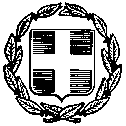 ΑΝΑΡΤΗΤΕΑ ΣΤΟ ΔΙΑΔΙΚΤΥΟΕΛΛΗΝΙΚΗ ΔΗΜΟΚΡΑΤΙΑΒΕΡΟΙΑ  23/1/2024ΥΠΟΥΡΓΕΙΟ ΠΑΙΔΕΙΑΣ ΘΡΗΣΚΕΥΜΑΤΩΝ ΚΑΙ ΑΘΛΗΤΙΣΜΟΥΑΡ. ΠΡΩΤ. 586ΠΕΡ/ΚΗ Δ/ΝΣΗ  Π. & Δ. Ε. ΚΕΝΤΡ. ΜΑΚΕΔΟΝΙΑΣΔΙΕΥΘΥΝΣΗ Β/ΘΜΙΑΣ ΕΚΠ/ΣΗΣ ΠΕΡ.ΕΝ. ΗΜΑΘΙΑΣ2Ο ΓΕΝΙΚΟ ΛΥΚΕΙΟ ΒΕΡΟΙΑΣΠΡΟΣ : Δ/ΝΣΗ Β/ΘΜΙΑΣ ΕΚΠ/ΣΗΣ Ν.ΗΜΑΘΙΑΣ ΤΑΧ.ΔΝΣΗ : Γιάννη Ρίτσου και Ρωμανίας 1ΒΕΡΟΙΑ    Τ.Κ.: 59100ΤΗΛ.:  23310-29001FAX: 23310-21901e-mail:  mail@2lyk-veroias.ima.sch.grΠΛΗΡΟΦΟΡΙΕΣ:  ΒΑΧΛΑ  ΑΙΚΑΤΕΡΙΝΗ